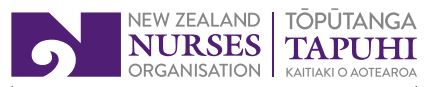 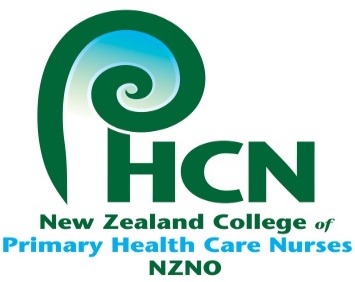 New Zealand College of Primary Health Care Nurses Application Form Oritetanga Pounamu $2,500 Equity GrantNaku te rourou nau te rourou ka ora ai te iwiWith your basket and my basket the people will liveAhakoa he iti, he pounamuAlthough it is small/ little, it is pounamu.No matter how small your contribution is, it is valued.Will itContribute to primary and community nursing, general practice and public health in New Zealand?recognise Te Tiriti o Waitangi and implications to Māori?consider and include:MāoriMarginalisedPacifikavulnerablediversity and disabled communitiesshow increased access or improved health outcomes to particularly reduce burden on diversity, disabled or disadvantaged?CriteriaNomination Form and typed description (up to 500 words) must be emailed or postedwritten article in LOGIC Journal showcasing projectcurrent member of NZCPHCNDetailsName as on NZNO membership: _______________________________________________Position: __________________________________________________________________Membership Status: _________________________________________________________Organisation/ Workplace: _____________________________________________________Workplace. Address: _________________________________________________________________________________________________________________________________Work phone: ______________________ Mobile: __________________________________Email/ Primary Contact: ______________________________________________________Project Plan/ IdeasProject Lead: ______________________________________________________________Position: __________________________________________________________________Project/ Idea Description (300-500 words)
Please continue on another page if more space is required.Project Plan/ Implementation/ Costs
Please continue on another page if more space is required.Benefits/ Outcomes/Expectations
Please continue on another page if more space is required.Acknowledgement or Impact for Te Tiriti O Waitangi 
Please continue on another page if more space is required.Nominations close 30 September 2022A delegated selection panel from the Executive Committee of the NZCPHCN will assess applications. The panel’s decision will be final, and no correspondence will be entered into.All applications and supporting documents should be emailed or posted toSally ChapmanNational AdministratorNew Zealand Nurses OrganisationPO Box 2128Wellington 6140sally.chapman@nzno.org.nz